CONFIDENTIAL REPORT ON PERFORMANCE & KULLIYYAH NEEDS ASSESSMENT FOR APPLICATION AS CONTRACT STAFF AFTER COMPULSORY RETIREMENTPeriod of Assessment (2 years of service until current date of application)Date From : ……………………..      Date To : ……………………….(current date)The Officer Being AssessedName				:…………………………………………………………………………..Staff No.			: …………………………………………………………………………Post & Grade			: …………………………………………………………………………Department & Kulliyyah	: …………………………………………………………………………1st Assessing Officer	  (Dean / Head of Department)         Name				: …………………………………………………………………………Position			: …………………………………………………………………………Department / Kulliyyah	: …………………………………………………………………………2nd Assessing from the Kulliyyah Board Name of Chairman		: ………………………………………………………………………….Position			: ………………………………………………………………………….Department / Kulliyyah	: ………………………………………………………………………….Note: The approval will also subject to availability of Central Budget Allocation for Contract Staff allocated by Ministry of Finance.PART IThis part is to be filled by the officer that is being assessed. All achievements must be during 2 years of service until current date of application.OFFICER’S PERSONAL AND SERVICE PARTICULARS     1.	Name		    : 	……………………………………………………………     2.	Position & Grade :	……………………………………………………………     3.	Department          :       ……………………………………………………………A.	TEACHING DUTIES  Source: Academic Management & Admissions Division (AMAD) on Teaching assignments and Student Feedback Survey (SFS) for the duration of current contract period. Please attach a print out of the above information.B.	STUDENT SUPERVISION Source: Centre for Postgraduate Studies (CPS) on Student Supervision during current contract period.C.	PUBLICATIONSSource: IIUM Repository (IREP) on Publications during current contract period.  Please add if there is any publication that is not reflected in the IREP. D.	RESEARCH WORKS/PROJECTSSource: Research Management Centre (RMC) on Research secured/in progress or completed during current contract period. E.	PAPERS PRESENTED IN SEMINARS/CONFERENCES/COURSESSource: IIUM Repository (IREP) on Paper(s) presented in conference/workshop during current contract period.  	F.	CONTRIBUTION TO INTERNATIONAL / NATIONAL/ UNIVERSITY/ KULIYYAH/DEPARTMENTH.  PROFESSIONAL MEMBERSHIPI hereby declare that the above achievements during my present service are true and correct.I am also aware that should my application approved by the University, my salary will be offered at the minimum of my current grade.…………………………………………….….	 		…………………………..Signature 								DatePART 1IThis part is to be filled by the 1st Assessing Officer and Kulliyyah BoardA.  MERITS AND QUALITIES OF THE STAFF.The explanation on the grading is as below:-   1st Assessing        Kulliyyah                                                                                                                                  Officer                 BoardB. MERITS AND QUALITIES OTHER THAN SPECIFIED ABOVEPART IIIThis part must be treated with strict confidentialityand the decision must not be shared with the respective staff.RECOMMENDATION FROM THE 1ST ASSESSING OFFICERNEEDS OF KULLIYYAH/DEPARTMENT Very much needed due to no staff replacement on subject matter expert for coming semester. I recommend the application as contract staff after compulsory retirement for the above name staff for a duration of:-   Department has plan for staff replacement on similar expertise.I do not recommend the application as contract staff after compulsory retirement for the above name staff.Justification: ……………………………………………..                            	……………………	Signature of 1st Assessing Officer					         Date 	and Official StampRECOMMENDATION FROM THE KULLIYYAH BOARDDate of Kulliyyah Board Meeting:     _______________________________Very much needed due to no staff replacement on subject expertise for coming semester. I recommend the application as contract staff after compulsory retirement for the above name staff for a duration of:-Kulliyyah has plan for staff replacement on similar expertise.I do not recommend the application as contract staff after compulsory retirement for the above name staff.Justification: ……………………………………………..                            	……………………	Signature of Chairman 					         Date and Official Stamp*Please delete where necessary	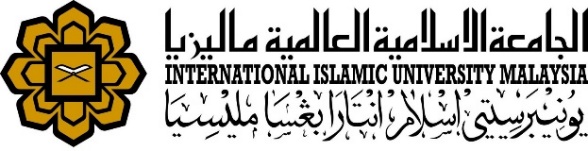 MANAGEMENT SERVICES DIVISIONNo.Title of ArticlesNo. of pagesDate and place of publicationName and address of the publisherStatus of publication (Accepted / In Press / Published etc.)Key :        5= Excellent          4= Good        3= Satisfactory        2= Poor       1= Very Poor1Personal Character	Personal Character	2Work EthicsWork Ethics3Teaching4SupervisionSupervision5ResearchResearch6Paper PresentationPaper Presentation7PublicationPublication8ServiceService9Administration (if relevant)Administration (if relevant)10Overall Contribution to Kulliyyah’s Academic ProgrammeOverall Contribution to Kulliyyah’s Academic ProgrammeOne   (1)  YearTwo   (2) Years One   (1)  YearTwo   (2) Years